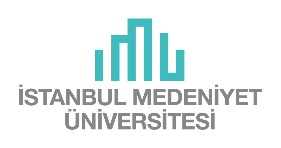 Bir Eserin Nadir Eser Sayılması İçin Gereken ŞartlarHiçbir ayrım yapmadan bütün el yazmaları1928 harf inkılabından önce Osmanlı Türkçesiyle yazılan, piyasada bulunmayan veya nadir bulunan eserler,Belli sayıda prestij baskı yapılmış, baskısı olmayan ve bir daha basılmayacak yayınlar,Cildi, baskısı ve diğer fiziksel özellikleri bakımından özel olan yayınlar.Estetik değeri olan (ekler, resimler, çizimler içeren) kitaplarKaybolması ya da hasar görmesi kolay olan eserler (minyatür baskılılar, folyo kitaplar, çok pahalı             eserler, haritalar),Önemli ilk baskılar,Yakın tarihli bile olsa baskısı tükenmiş kitaplar,  Sınırlı sayıda (250 ya da daha az sayıda) basılmış eserler,Yazarının veya önemli kişilerin imzasını taşıyan kitap ve haritalar.Nadir Eserlerin Kullandırılması            Nadir eserler kullandırılırken dikkat edilmesi gereken hususlar şunlardır:Kurum içi ve kurum dışı tüm kullanıcılar yararlanabilir,Bu eserler ödünç verilmez.Bu eserler, Nadir Eserler Merkezi’nde kütüphane görevlisi eşliğinde kullanılır.Nadir Eserler Merkezi hafta içi 09.00 -16.00 saatleri arasında kullanıcılara açıktır ancak hafta sonuMerkez kapalıdır.Kullanım talebi yüksek olanlardan başlamak üzere, nadir eserlerin dijitalleştirilmesi ve mümkün            mertebe dijital olarak kopyalarının kullanıcıya sunulması esastır. Kullanımın özenle ve titizlikle yapılması şarttır.Kütüphane görevlisinin izni olmadan nadir eserlerin fotokopisini çekmek, fotoğraflamak veya başka yollarla çoğaltmak kesinlikle yasaktır.İMÜ dijital nadir eser koleksiyonları; sadece araştırma, eğitim ve öğrenme faaliyetleri için kullanılabilir. Bu koleksiyonlarda yer alan materyaller hiçbir şekilde ticari amaç için kullanılamaz, ayrıca bu materyaller; İMÜ Kütüphane ve Dokümantasyon Daire Başkanlığı'nın izni alınmaksızın kopyalanamaz, basılamaz ve herhangi bir ortamda yayımlanamaz.Nadir eserin raftan alınması ve rafa yerleştirilmesi sadece kütüphane görevlisi tarafından yapılır. Bir kullanıcı aynı anda tek bir nadir eseri kullanabilir.Bir Eserin Nadir Eser Sayılması İçin Gereken ŞartlarHiçbir ayrım yapmadan bütün el yazmaları1928 harf inkılabından önce Osmanlı Türkçesiyle yazılan, piyasada bulunmayan veya nadir bulunan eserler,Belli sayıda prestij baskı yapılmış, baskısı olmayan ve bir daha basılmayacak yayınlar,Cildi, baskısı ve diğer fiziksel özellikleri bakımından özel olan yayınlar.Estetik değeri olan (ekler, resimler, çizimler içeren) kitaplarKaybolması ya da hasar görmesi kolay olan eserler (minyatür baskılılar, folyo kitaplar, çok pahalı             eserler, haritalar),Önemli ilk baskılar,Yakın tarihli bile olsa baskısı tükenmiş kitaplar,  Sınırlı sayıda (250 ya da daha az sayıda) basılmış eserler,Yazarının veya önemli kişilerin imzasını taşıyan kitap ve haritalar.Nadir Eserlerin Kullandırılması            Nadir eserler kullandırılırken dikkat edilmesi gereken hususlar şunlardır:Kurum içi ve kurum dışı tüm kullanıcılar yararlanabilir,Bu eserler ödünç verilmez.Bu eserler, Nadir Eserler Merkezi’nde kütüphane görevlisi eşliğinde kullanılır.Nadir Eserler Merkezi hafta içi 09.00 -16.00 saatleri arasında kullanıcılara açıktır ancak hafta sonuMerkez kapalıdır.Kullanım talebi yüksek olanlardan başlamak üzere, nadir eserlerin dijitalleştirilmesi ve mümkün            mertebe dijital olarak kopyalarının kullanıcıya sunulması esastır. Kullanımın özenle ve titizlikle yapılması şarttır.Kütüphane görevlisinin izni olmadan nadir eserlerin fotokopisini çekmek, fotoğraflamak veya başka yollarla çoğaltmak kesinlikle yasaktır.İMÜ dijital nadir eser koleksiyonları; sadece araştırma, eğitim ve öğrenme faaliyetleri için kullanılabilir. Bu koleksiyonlarda yer alan materyaller hiçbir şekilde ticari amaç için kullanılamaz, ayrıca bu materyaller; İMÜ Kütüphane ve Dokümantasyon Daire Başkanlığı'nın izni alınmaksızın kopyalanamaz, basılamaz ve herhangi bir ortamda yayımlanamaz.Nadir eserin raftan alınması ve rafa yerleştirilmesi sadece kütüphane görevlisi tarafından yapılır. Bir kullanıcı aynı anda tek bir nadir eseri kullanabilir.